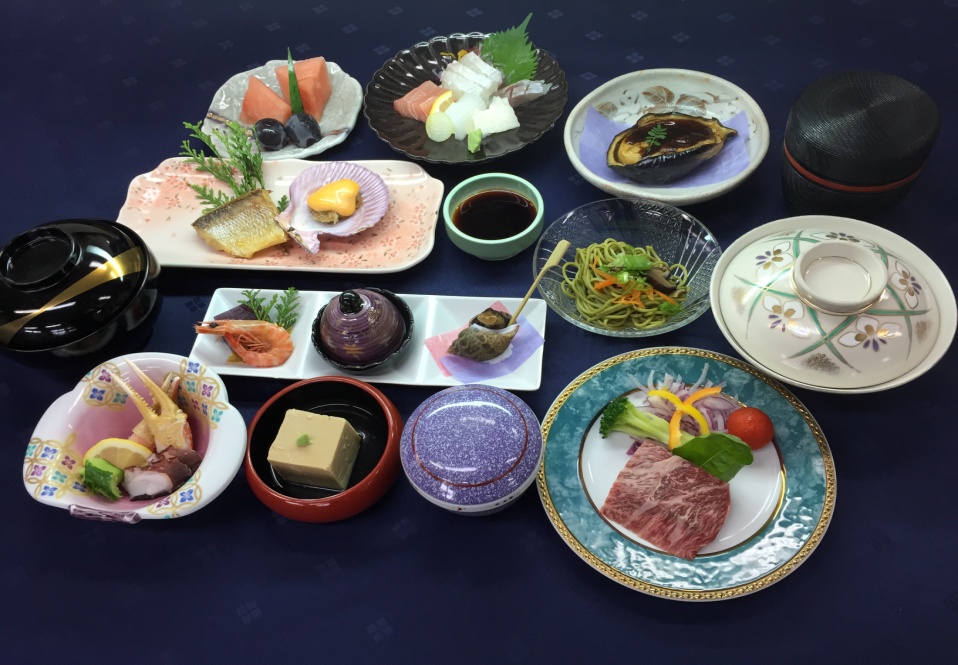 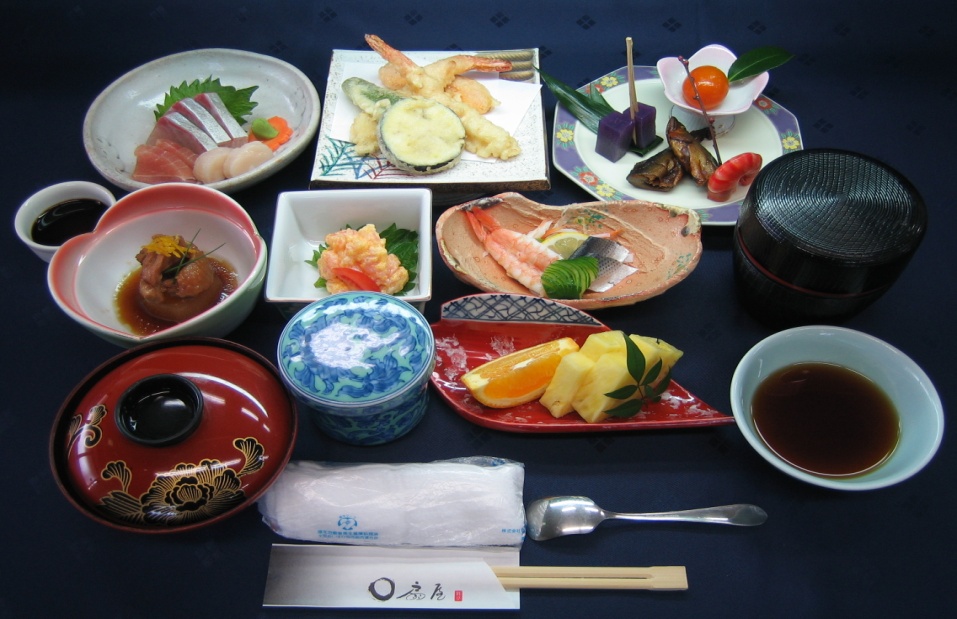 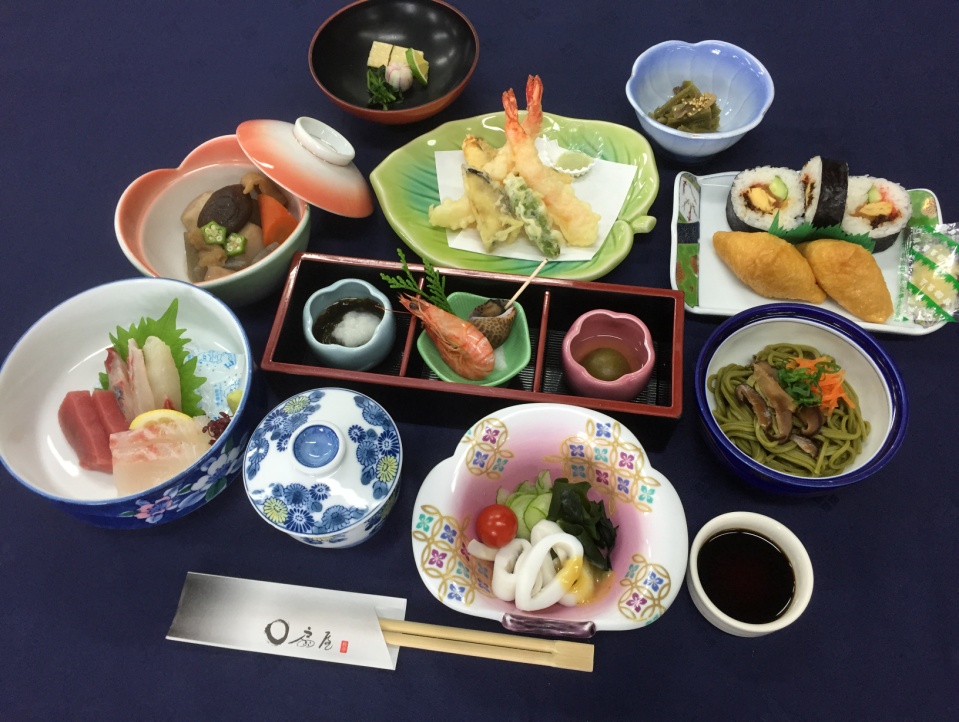 時期・入荷状況により内容等変更させて頂く場合がございます。